Zał. 3 krzyżówka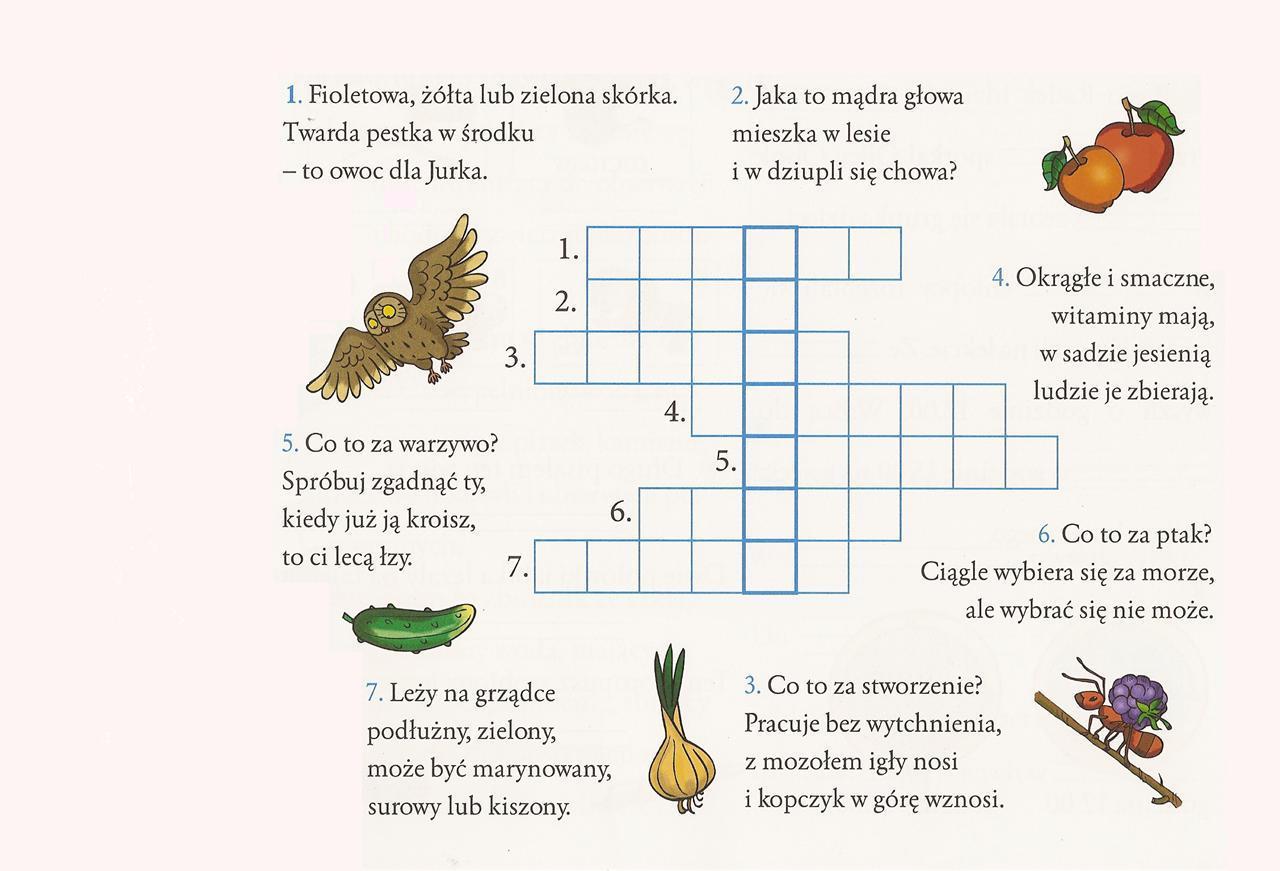 